Bankas rekvizīti pārskaitījuma veikšanaiSaņēmējs: Nacionālais veselības dienestsReģ.nr.90009649337Valsts kaseKods: TRELLV22Konts: LV53TREL2290674014000Maksājuma mērķis: Par Eiropas veselības apdrošināšanas kartes atkārtotu izsniegšanu.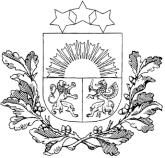 Latvijas Republikas Veselības Ministrijanacionālais veselības dienestsCēsu iela 31 k-3, Rīga, LV-1012  Tālr. 67043700     E-pasts: nvd@vmnvd.gov.lv